Partial revision of the Test Guidelines for swede, Rutabaga Document prepared by an expert from the NetherlandsDisclaimer:  this document does not represent UPOV policies or guidance	The purpose of this document is to present a proposal for a partial revision of the Test Guidelines for Swede, Rutabaga (document TG/89/6 Rev.).	The Technical Working Party for Vegetables (TWV), at its fifty-sixth session, agreed that the Test Guidelines for Swede, Rutabaga (Brassica napus L. var. napobrassica (L.) Rchb.) be partially revised for the addition of CMS explanation to Ad. 23 “Flower: production of pollen” (see document TWV/56/22 “Report”, Annex II).	The proposed changes are presented below in highlight and underline (insertion) and strikethrough (deletion).Proposed addition of CMS explanation to Ad. 23 “Flower: production of pollen”Current wordingAd. 23: Flower: production of pollenExamination should be made on fully opened flowers; tapping or shaking the flowering stem will release pollen, which, if present, can be observed on dark colored paper or card. The absence of pollen production is an indication of male sterility.Proposed new wordingAd. 23: Flower: production of pollenTo be tested in a field trial and/or in a DNA marker test.Field trial:Examination should be made on fully opened flowers; tapping or shaking the flowering stem will release pollen, which, if present, can be observed on dark colored paper or card. The absence of pollen production is an indication of male sterility. The presence of pollen production is an indication of male fertility.DNA marker test and/or field trial:All varieties, whether declared Flower: production of pollen: absent (male sterile) or Flower: production of pollen: present (male fertile) in the TQ, can be examined in a field trial or in a DNA marker test.  In the case of a DNA marker test, if the CMS marker appears to be present, the variety is expected to have male sterile flowers (production of pollen absent). In cases the CMS marker appears to be not present, the variety is expected to have male fertile flowers (production of pollen present).In cases where the DNA marker test result does not confirm the declaration in the TQ, a field trial should be performed to observe whether the variety has male sterile (production of pollen: absent) or male fertile flowers (production of pollen: present) due to another mechanism.The characteristic should be visually observed per plant.  [End of document]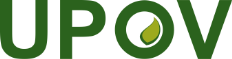 EInternational Union for the Protection of New Varieties of PlantsTechnical Working Party for VegetablesFifty-Seventh Session
Antalya, Türkiye, May 1 to 5, 2023TWV/57/16Original:  EnglishDate:  March 24, 2023